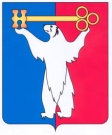 	АДМИНИСТРАЦИЯ ГОРОДА НОРИЛЬСКА КРАСНОЯРСКОГО КРАЯПОСТАНОВЛЕНИЕ31.01.2018 		 г. Норильск	                № 31О внесении изменений в постановление Администрации города Норильска                         от 19.05.2010 № 185 В связи с необходимостью приведения нормативных правовых актов органов местного самоуправления муниципального образования город Норильск                                в соответствие с Уставом муниципального образования город Норильск, с учетом постановления Администрации города Норильска от 23.05.2013 № 220 «О внесении изменения в постановления Администрации города Норильска», в соответствии                 с Федеральным законом от 27.11.2017 № 355-ФЗ «О  внесении изменений                              в Федеральный закон «О порядке рассмотрения обращений граждан Российской Федерации», ПОСТАНОВЛЯЮ:1.	Внести в постановление Администрации города Норильска от 19.05.2010        № 185 «Об организации рассмотрения обращений граждан должностными лицами Администрации города Норильска» (далее – Постановление), следующие изменения:1.1. В преамбуле Постановления слова «в соответствии с Решением Норильского городского Совета депутатов от 21.10.2008 № 14-328 «Об утверждении Положения о материально-техническом и организационном обеспечении деятельности органов местного самоуправления муниципального образования город Норильск»,» исключить.1.2. В пункте 1.3 Постановления слова «Руководителем Администрации города Норильска, заместителями Руководителя Администрации города Норильска» заменить словами «Главой города Норильска, заместителями Главы города Норильска».2. Внести в Порядок организации рассмотрения обращений граждан в Администрации города Норильска, утвержденный Постановлением (далее – Порядок), следующие изменения:2.1. По тексту Порядка слова «Руководитель Администрации» в соответствующих падежах заменить словом «Глава» в соответствующих падежах.2.2. По тексту пункта 1.2 Порядка слово «Аппарата» исключить.2.3. Пункт 2.4 Порядка изложить в следующей редакции: «2.4. Обращение, поступившее в форме электронного документа, распечатывается Отделом либо Секретарем и подлежит рассмотрению в порядке, установленном Федеральным законом от 02.05.2006 № 59-ФЗ «О порядке рассмотрения обращений граждан Российской Федерации». В обращении гражданин в обязательном порядке указывает свои фамилию, имя, отчество (последнее - при наличии), адрес электронной почты, по которому должны быть направлены ответ, уведомление о переадресации обращения. Гражданин вправе приложить к такому обращению необходимые документы и материалы в электронной форме.».2.4. Пункт 5.3 Порядка дополнить абзацем следующего содержания: «В случае, если текст письменного обращения не позволяет определить суть предложения, заявления или жалобы, ответ на обращение не дается, и оно не подлежит направлению на рассмотрение в государственный орган, орган местного самоуправления или должностному лицу в соответствии с их компетенцией, о чем в течение семи дней со дня регистрации обращения сообщается гражданину, направившему обращение.».2.5. Пункт 5.7 Порядка изложить в следующей редакции:«5.7. Ответы на обращения граждан регистрируются и отправляются заявителям Отделом либо Секретарем.Ответ на обращение направляется в форме электронного документа по адресу электронной почты, указанному в обращении, поступившему в форме электронного документа, и в письменной форме по почтовому адресу, указанному в обращении, поступившему в письменной форме. Кроме того, на поступившее обращение, содержащее предложение, заявление или жалобу, которые затрагивают интересы неопределенного круга лиц, в частности на обращение, в котором обжалуется судебное решение, вынесенное в отношении неопределенного круга лиц, ответ, в том числе с разъяснением порядка обжалования судебного решения, может быть размещен с соблюдением требований части 2 статьи 6 Федерального закона от 02.05.2006                  № 59-ФЗ «О порядке рассмотрения обращений граждан Российской Федерации» на официальном сайте муниципального образования город Норильск в информационно-телекоммуникационной сети «Интернет».В случае поступления письменного обращения, содержащего вопрос, ответ на который размещен в соответствии с частью 4 статьи 10 Федерального закона от 02.05.2006 № 59-ФЗ «О порядке рассмотрения обращений граждан Российской Федерации» на официальном сайте муниципального образования город Норильск в информационно-телекоммуникационной сети «Интернет», гражданину, направившему обращение, в течение семи дней со дня регистрации обращения сообщается электронный адрес официального сайта в информационно-телекоммуникационной сети «Интернет», на котором размещен ответ на вопрос, поставленный в обращении, при этом обращение, содержащее обжалование судебного решения, не возвращается.».3. Перечень должностных лиц Администрации города Норильска, ведущих личный прием, утвержденный Постановлением, изложить в редакции согласно приложению № 1 к настоящему постановлению.4. В графике, утвержденном пунктом 1.3 Постановления, слова «Руководитель Администрации» в соответствующих падежах заменить словом «Глава» в соответствующих падежах.5. Форму ежемесячного отчета должностных лиц Администрации города Норильска по итогам ведения личного приема граждан, утвержденную Постановлением, изложить в редакции согласно приложению № 2 к настоящему постановлению.6. Опубликовать настоящее постановление в газете «Заполярная правда» 
и разместить его на официальном сайте муниципального образования город Норильск.7. Настоящее постановление вступает в силу после его официального опубликования в газете «Заполярная правда».Глава города Норильска 								   Р.В. АхметчинПриложение № 1к постановлению Администрации города Норильскаот 31.01.2018 № 31Утвержденпостановлением Администрации города Норильскаот 19.05.2010 № 185ПЕРЕЧЕНЬдолжностных лиц Администрации города Норильска, ведущих личный прием1. Начальник управления городского хозяйства 2. Начальник управления жилищно-коммунального хозяйства3. Начальник управления жилищного фонда4. Начальник управления имущества5. Начальник управления общего и дошкольного образования6. Начальник управления по градостроительству и землепользованию7. Начальник управления по делам ГО и ЧС8. Начальник управление по делам культуры и искусства9. Начальник управления по спорту 10. Начальник управления потребительского рынка и услуг11. Начальник управления социальной политикиПриложение № 2к постановлению Администрации города Норильскаот 31.01.2018 № 31Утвержденапостановлением Администрации города Норильскаот 19.05.2010 № 185ФОРМАежемесячного отчета должностных лицАдминистрации города Норильскапо итогам ведения личного приема граждандолжность                                                                 подпись                                                                   ФИОN п/пза месяцс начала года1.Количество граждан, принятых на личных приемах2.Тематика вопросов2.1.Жилищно-коммунальная сфера2.1.1.Жилищно-коммунальное хозяйство2.1.2.Жилищные вопросы2.2.Социальная сфера2.2.1.Семейное законодательство, охрана материнства и детства2.2.2.Социальное обеспечение и социальное страхование2.2.3.Образование, наука, культура2.2.4.Физическая культура, спорт, туризм2.2.5.Труд и занятость2.2.6Здравоохранение2.3.Экономика2.3.1.Городское хозяйство, градостроительство и архитектура2.3.2.Транспорт2.3.3.Торговля, услуги населению, связь2.3.4.Охрана окружающей среды, гидрометеорология2.4.Оборона, безопасность, законность2.5.Государство, общество, политика2.5.1.Права, свободы и обязанности человека2.5.2.Общественные объединения, молодежная политика2.5.3.Развитие предпринимательства, малый и средний бизнес2.5.4.Миграционная политика, в том числе регламентированный въезд иностранных граждан2.5.5.Запрос архивных справок2.6. Другие вопросы3.Решения, принятые по результатам личных приемов:3.1.решено положительно3.2.решено отрицательно3.3.даны разъяснения